TABLE OF CONTENTS1. ISG HR Strategy for Researchers. Introduction 	22. Designing the 2018-2020 HRS4R Action Plan	33.  2018-2020 Action Plan 	44. Action Plan Follow up	91. ISGlobal HR Strategy for Researchers. IntroductionThe Barcelona Institute for Global Health, ISGlobal, is the fruit of an innovative alliance between "la Caixa" Foundation, academic institutions and government bodies to contribute to the efforts undertaken by the international community to address the challenges in global health. ISGlobal is a consolidated hub of excellence in research built on the health care work started by the Hospital Clínic and the Parc de Salut MAR and in the academic sphere by the University of Barcelona and Pompeu Fabra University. The pivotal mechanism of its work model is the transfer of knowledge generated by scientific research to practice, a task undertaken by the institute’s Education and Policy and Global Development departments.Its ultimate goal is to help close the gaps in health disparities between and within different regions of the world.On July 2015 ISGlobal received the 'HR Excellence in Research' logo from the European Commission. The logo identifies the institutions and orgay76ty7nisations as providers and supporters of a stimulating and favorable working environment, and committed in developing an HR Strategy for Researchers, designed to bring the practices and procedures in line with the principles of the European Charter for Researchers and the Code of Conduct for the Recruitment of Researchers (Charter and Code).An action plan was designed for the 2015-2018 period with the involvement of a Working Group made up of representatives from all professional categories and approved by the ISGlobal Direction Committee. The ISGlobal 2015-2018 Action Plan enabled the institution to fulfill the HR Vision and HR Strategic Objectives in alignment with the European Charter and Code principles. The original Action Plan is on the ISGlobal website at: https://www.isglobal.org/en/hrs4r . 2. Designing the 2018-2020 HRS4R Action PlanThe new 2018-2020 Action Plan was designed with the coordination of HR and the support of HRS4R Working Group, composed of representatives from all professional categories at the institution. For the development of the renovated HRS4R Action Plan 2018-2020, we have taken into account the Strategic Action Plan of ISGlobal 2017-2020, the recommendations from the External Advisory Committee (EAC) done during their visit on November 2017 (the External Advisory Committee met with the different collectives from the Institution), and the comments collected from the annual general meeting with all the staff of the institution.The new Action Plan also includes those actions from the Action Plan 2015-2017 that have not been completed, yet. The identified main gaps focused on the two following areas:Implementation of HR policies (recruiting, career development and professional assessment)Enhanced promotion of gender balance and work-life balanceThe 2018-2020 Action Plan was presented and approved by the Direction Committee on November 2018.3. 2018-2020 Action PlanThe aim of the 2018-2020 Action Plan is to ensure that the evolution of ISGlobal is in line with the HRS4R standards.The proposed actions have been grouped in four areas in alignment with the European Code and Charter: Ethical and Professional Aspects, Recruitment, Working Conditions and Social Security and Training and Career Development. A coordinator, timeframe and indicator have been defined for each action. The ISGlobal HRS4R Monitoring Committee will assess the implementation of the Action Plan and propose adjustments, whenever applicable and will report to the Directorate twice a year.Actions4. ACTION PLAN FOLLOW-UPThe Monitoring Committee will report on the implementation of the HR Action Plan to the Directorate twice a year. It will also be responsible for the follow-up of the progress of the Action Plan and will propose adjustments when needed.As stated in 5 of the HRS4R, there will be an external evaluation on 2020. The working group will also be responsible for preparing and facilitating the external review.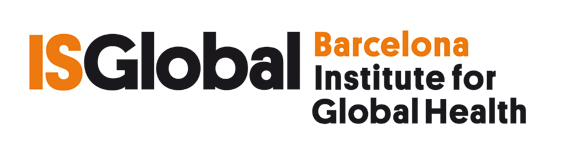 HRS4R Human Resources Strategy for ResearchersAction Plan 2018-2020Action Plan 2018-2020Action Plan 2018-2020Ethical and professional aspectsEthical and professional aspectsTITTLE ACTIONTIMEFRAMECOORDINATORINDICATORS/TARGET1Create mechanisms for ethical and GSP conflict resolution1Q-2020Projects UnitResearch misconduct:  the core scientific committee has been designated as the Committee in charge of the Research integrity. Pending to develop a Research misconduct policy and procedures.2Develop a publication policy aimed at promoting and strengthening the timely publication of high quality research papers in high impact journals3Q-2018Projects UnitPublication policy3Develop the Researchers evaluation policy/procedure4Q-2018Projects UnitPolicy4Guarantee the appropriate structural support to group leaders reinforcing the scientific career model based on international recruitment and continued external evaluation.  2Q-2019Projects UnitToR for the evaluation and promotion
List of actions and resources provided
FTEs funded by structural budget and ratio per group leader 5Reinforce the access of the ISGlobal members to the necessary core facilities through both the internal services (integrating the existing ones and identifying new opportunities for development) and the shared core facilities (CAMPUS UB-CLINIC FACILITIES and PRBB).2Q-2019Projects UnitPolicy integrating the existing core facilities at ISGlobal. 
Identify opportunities for developing new ones. 
Optimize the access of ISGlobal researchers to the Barcelona Biomedical Research Park (PRBB), August Pi i Sunyer Biomedical Research Institute (IDIBAPS) and Hospital Clinic (HCP) platforms.6Develop a robust strategy and infrastructures to secure high quality standards for data management, storage and high-performance computing and biobank, adopting the guiding principles for scientific data management, open data and stewardship. 1Q-2019Projects UnitInternal repository
Description of the computing resources available
Policy7Implement the ISGlobal innovation strategy supporting the faculty ideas and projects and exploring alternatives for innovation. Deploying the Intellectual Property (IPR) and Knowledge and Technology Transfer (KTT) Policies.  3Q-2019Innovation DepartmentNumber of seminars / Attendance to the seminars about Innovation aspects
Internal training
Number of patentsNumber of internal consultations
Number of innovation news in intranet8Optimize project management to deliver the best service to our researchers, departments and funders.4Q-2019Projects UnitProjects Unit ToR update and performance monitored
Number of submitted and number of granted proposalsNumber of project managers9Improve quality and efficiency. Quality through the standardization of support processes and the implementation of a compliance system3Q-2018Compliance CommitteeApprove a compliance Committee
Legal compliance framework approved in governing bodies
Updated map of process and standardized support processes existsRecruitmentRecruitmentTITTLE ACTIONTIMEFRAMECOORDINATORINDICATORS/TARGET10Prepare and disseminate a PhD brochure to improve PhD recruitment.3Q-2019Projects Unit/ CommunicationPhD brochure11Define a job description and professional career for technical and administrative staff.2Q-2019HR developmentJob descriptions developed Professional career developed12Design a Recruitment Policy and  Guide aligned with the Open, Transparent and Merit-based Recruitment of Researchers3Q-2018Scientific Coordination/
HR DevelopmentActions implemented from OTM list13Preparation of selection guides based on the OTM-R criteria and the analysis of competencies. The guide aims to be a useful tool to develop selection processes according to the criteria mentioned and based on the values of ISGlobal1-Q 2019HR developmentSelection guides incorporate an integral perspective of the recruitment process as a key element in attracting talent and in professional development.14Design, formalization and dissemination of the selection policy to the ISGlobal staff as well as the procedure to be followed. 2-Q 2019HR developmentSelection policy developed and disseminated. This procedure should follow the criteria of publicity, free competition and transparency for all vacancies in the center.15Training in interview techniques for all potential members of selection panels, to improve selection and also to avoid possible gender biases and in favor of equity3Q-2019HR developmentTraining done16Improve the Welcome guide, developing it on-line2-Q 2019Internal CommunicationWelcome guide on-line17Implement the figure of a "buddy"  for the newcommers to reinforce the welcome process1Q-2018HR developmentBuddy description and functions document
N buddies done18Develop a succession plan2-Q 2020Projects Unit-HHRRSuccession plan19Develop a Postdoctoral guidebook1Q-2019Projects UnitPosdoctoral guidebookWorking ConditionsWorking ConditionsTITTLE ACTIONTIMEFRAMECOORDINATORINDICATORS/TARGET20Develop a mobility policy, promoting networking and internationalization of the faculty. 3Q-2019Projects UnitMobility policy21Create mechanisms to provide advice to predoctoral and postdoctoral employees about their career options at the end of their training period4Q-2018Projects Unit/HRPeriodic sessions on “Scientific Career and Funding Opportunities"
Career Talks-informal meetings with researchers that have moved to other sectors outside academia22Develop an annual assessment system1Q-2019HR DevelopmentProfessional assessment guideSystem implemented
Number of assessments done23Implement the Flexible payment in the Institution 1Q-2018HR Adm.Flexible payment implemented24Develop an ISGlobal shared narrative4Q 2018Internal CommunicationDocument + dissemination25Develop a single intranet to improve internal communication and access to policies and procedures of the institution4Q 2018Internal CommunicationNew intranet26Develop internal communication plan2Q-2019Internal CommunicationInternal communication plan27Renew the Equity and Gender Commission members 1Q-2018Gender & Equity CommissionCommission renewed28Develop the Gender & Equity Action Plan 2018-20212Q 2018Gender & Equity CommissionAction plan developed29HR module development: Available HR individual information for all ISG staff and automatic indicators.1Q-2019HR/SRINew module available for all staffTrainingTrainingTITTLE ACTIONTIMEFRAMECOORDINATORINDICATORS/TARGET30Fully develop as University Research Institute (UPF and UB) in close collaboration with our mother Universities with capacity to promote our faculty to hold university positions and to ascribe and accredit postgraduate and other programs as the ISGlobal PhD program. 3Q 2019Training AreaStrategy agreed 
Number of E&T university programs in place
Number of existing and new University positions 31Strengthen the PhD program providing support and follow up to the PhD students, facilitating their international mobility and giving them access to training activities.4Q 2019Training AreaNumber of PhDs & PIs supported
Annual follow up of PhDs completed
Number of training activities for PhD implemented and number of PhDs participating in training activities
Number of PhD students in mobility and number of defended thesis with international mention
Number of PhD students and Number  of thesis defended32Provide access of ISGlobal staff to training programs, according to HHRR training policy to ensure continuous education and capacity strengthening of ISGlobal staff.  1Q 2018HRNumber of staff training activities supported
Number of ISGlobal people attending Intervals courses